Publicado en Torrelavega el 16/11/2018 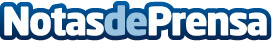 Aldro Energía iluminará The Shopping Night Barcelona 2018Aldro Energía estará presente con elementos decorativos de luz, estufas exteriores y un impresionante photocall en forma de bola de nieveDatos de contacto:comunicacion@aldroenergia.comNota de prensa publicada en: https://www.notasdeprensa.es/aldro-energia-iluminara-the-shopping-night Categorias: Gastronomía Sociedad Cataluña Cantabria Entretenimiento Eventos Consumo Sector Energético http://www.notasdeprensa.es